MINISTÉRIO DA EDUCAÇÃO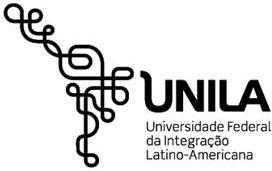 UNIVERSIDADE FEDERAL DA INTEGRAÇÃO LATINO-AMERICANAAnexo VI - Planilha para Pontuação dos Avaliadores Anexo VI - Planilha para Pontuação dos Avaliadores Anexo VI - Planilha para Pontuação dos Avaliadores Anexo VI - Planilha para Pontuação dos Avaliadores Anexo VI - Planilha para Pontuação dos Avaliadores Pontuação dos Critérios de SeleçãoPontuação dos Critérios de SeleçãoPontuação dos Critérios de SeleçãoPontuação dos Critérios de SeleçãoPontuação dos Critérios de SeleçãoTítulo do Evento:Título do Evento:Título do Evento:Título do Evento:Título do Evento:Nº do Edital:Nº do Edital:Nº do Edital:Nº do Edital:Nº do Edital:Nome do Proponente Avaliado:Nome do Proponente Avaliado:Nome do Proponente Avaliado:Nome do Proponente Avaliado:Nome do Proponente Avaliado:Item Critério Pontuação máxima para o itemPontuação atribuída pelo avaliadorComentários do avaliador (se houver)1.3.ITrata-se de evento inter/transdisciplinar, com interação entre participantes, de maneira a propiciar a integração dialógica entre os assuntos abordados2,51.3.II.A proposta contempla pelo menos um dos eixos prioritários do edital, a saber: recursos naturais e biodiversidades transfronteiriças; processos históricos, culturais, econômicos e ambientais; estudos sociais, educacionais e linguísticos regionais; relações internacionais e demais áreas consideradas estratégicas para a integração latino-americana e caribenha.2,51.3.III. O evento envolve a integração do corpo docente, discente e técnico-administrativo, considerando pelo menos um dos dispositivos do edital: a) a formação de redes e grupos de pesquisa; b) o desenvolvimento e/ou ampliação de projetos de ensino, pesquisa e extensão; c) a geração de conhecimento filosófico, científico, artístico e tecnológico; d) o estímulo à produção cultural e ao desenvolvimento do pensamento crítico e reflexivo de forma a gerar, transmitir, aplicar e difundir o conhecimento.2,51.3.IIIPresença de pesquisadores(as) expositores(as) de outros países da América Latina e Caribe2,5Somatória da PontuaçãoSomatória da Pontuação10Recomendação: Recomendação: Recomendação: Recomendação: Recomendação: Nome do parecerista: Nome do parecerista: Nome do parecerista: Nome do parecerista: Nome do parecerista: 